DFK3Zdravím všechny,Tentokrát se přesuneme z Francie (Auguste Comte) do Anglie. Pozitivismus se totiž ujal také v empiricky orientované Anglii. Zmíníme si zatím pouze první jméno a tím je Jeremy Bentham.Přečtěte si následující text a udělejte si výpisky do sešitu. Další (online) hodinu se na to zaměříme.Odpovězte (až po přečtení textu) na následující otázky. Pošlete na mail:Na čem je založen utilitarismus? Vysvětlete vlastními slovy. Napadá vás ještě nějaký další příklad, kde můžeme demonstrovat utilitaristické myšlení?Co to jsou přirozená práva? Vysvětlete a uveďte příklad.Co je to společenská smlouva? Se kterými filozofy je tento pojem spojen?Historický kontext:Zaváděním mechanizace výroby a rozvojem velkých manufaktur Velká Británie jako jedna z prvních zemí v Evropě vstoupila do průmyslové revoluce. Dostatek surovin z jejích kolonií urychloval tento celospolečenský proces. Stejně tak postupovala i modernizace výroby zemědělské, způsobující příliv pracovní síly do britských průmyslových center. Velká Británie se zmocnila vedoucí úlohy mezi industrializovanými zeměmi.Uprostřed průmyslové revoluce se rozvíjel také nový druh myšlení. Reprezentoval ho především Adam Smith, často označovaný za zakladatele moderní ekonomie. Ve své práci Bohatství národů zdůraznil roli volného trhu, z něhož podle Smithe jedině plyne bohatství, nikoli z mocenské politiky.Za panování Viléma V. došlo k řadě reforem: byly upraveny zákony o chudobě (poor laws), byla omezena dětská práce, bylo zrušeno otroctví v téměř všech částech Britské říše. Jeremy Bentham (1748 – 1832)britský právní teoretik, osvícenský filozof a radikální společenský reformátor, zakladatel utilitarismu a kritik lidských právnarozen v bohaté a konzervativní rodině advokátazázračné dítě, již ve 12 let studoval na Oxfordu (v 18 letech získal titul magistra)příznivě přijal francouzskou revoluci, stal se dokonce čestným občanem Franciek náboženství zastával spíše skeptické stanoviskood roku 1792 se věnoval psaní o reformách společnosti a právaZajímavost: jeho tělo (kostra) s voskovou hlavou je vystaveno na Londýnské univerzitě.https://radiozurnal.rozhlas.cz/je-180-let-po-smrti-a-jeho-hlava-vypada-jako-rekvizita-z-hororu-i-pres-se-stale-7181405#volumeReforma společnosti:byl zastánce liberalismu a volného obchodu, jako jeden z prvních se vyslovil pro volební právo ženvýchodiskem jeho reforem byla představa, že cílem společnosti je rozmnožovat lidské štěstí a omezovat každé utrpení – tento postoj dále rozvíjel a vznikl směr zvaný utilitarismusproto chtěl, aby se činy, které podle něj nikomu neškodí, netrestaly (např. homosexualita)chtěl osvobození otroků a kolonií či odluku církve od státuUtilitarismusvlivný filozofický a etický směr, který chce lidské jednání poměřovat a hodnotit podle toho, kolik užitku (štěstí, blaha, dobra) způsobí, případně kolik zla (utrpení, bolesti, nouze) odstraní. V obou případech hodnotí jednání pouze podle jeho důsledků.Například při rozhodování, zda koupit maso nebo sýr, by člověk měl zohlednit také fakt, že produkce masa přispívá ke globálnímu oteplování, kácení pralesů atd. Koupí masa tak jednotlivec může přispívat k dalším negativním důsledkům pro život ostatních lidí (např. zničení zdrojů obživy domorodých kmenů žijících v brazilském pralese).Princip užitečnosti můžeme ukázat na příkladu potápějící se lodi, kde je chirurg a žebrák, ale záchranný člun unese pouze jednoho člověk. Utilitarista by zachránil chirurga – ten může v budoucnu zachránit pacienty a přinést tak užitek společnosti.Lidská právaByl sice příznivcem Francouzské revoluce, ale velmi ostrým kritikem představy přirozených lidských práv, proti nimž napsal plamenný pamflet. Právo je podle něho možné jen v organizovaném státu, který není založen na žádné společenské smlouvě, nýbrž legitimuje se pouze svojí prospěšností a užitkem. Představa, že by člověk mohl mít nějaká práva „od narození“, že by se „rodil svobodný“, jak tvrdily listiny lidských práv, je podle něho „anarchistický klam“ a „nebezpečný nesmysl“. 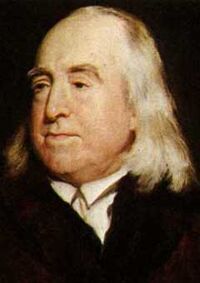 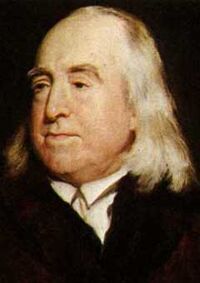 